Okresní kolo soutěže „Zlatá srnčí trofej“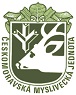 Datum konání: neděle 26. května 2024 v 8:30 hodinMísto konání: myslivecká chata Bochoř(49.4128011N, 17.3961969E)Program:Změna programu vyhrazena!Přihlášku do soutěže naleznete na stránkách OMS Přerov - https://prerov.cmmj.cz/zst/  Přihlášku a počet osob, které přijedou s dětmi (vedoucí kroužků, rodiče) zašlete nejpozději do 10.5.2024 na e-mail: d.palikova@seznam.cz Soutěž se koná za každého počasí, proto doporučujeme vhodný oděv a obuv pro pohyb v přírodě. Vedoucí kroužků ráno v den konání soutěže předají organizátorům souhlasné/nesouhlasné stanovisko rodičů ke zveřejňování fotografií jejich dítěte.Další informace na e-mailové adrese d.palikova@seznam.cz (725 074 371)Pravidla soutěžeZlatá srnčí trofej je vrcholná myslivecká soutěž pro mládež, kterou vyhlašuje KPO ČMMJ pro členy mysliveckých kroužků, ostatních přírodovědných kroužků (při ZŠ, DDM) a pro jednotlivce, kteří mají zájem o myslivost, přírodu a její ochranu.Soutěž je rozdělena do dvou věkových kategorií: Kategorie A - pro žáky/ně III. - V. tříd včetně Kategorie B - pro žáky/ně VI. - IX. tříd včetněKategorie 0 – pro mladší děti (I. – II. třída) – v této kategorii se nevyhlašuje pořadíOkruh testových otázek, ze kterých se vyberou finální otázky do soutěže, budou k dispozici na stránkách https://prerov.cmmj.cz/krouzky/Praktická část se skládá z okruhů: zoologie, botanika, myslivost, kynologie a střelectví.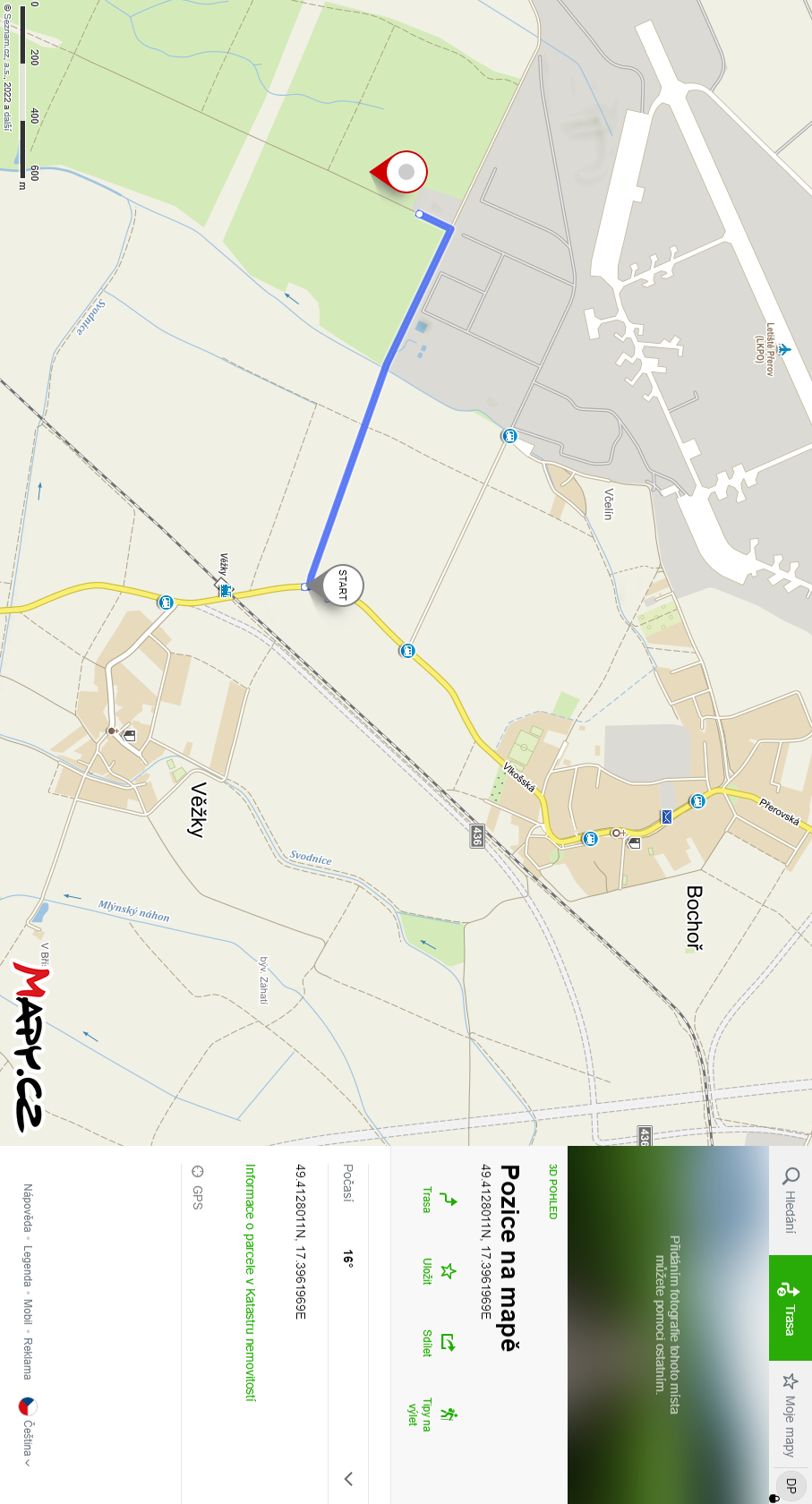 7:30 – 8:30Prezentace soutěžících8:30 – 8:45Slavnostní zahájení  9:00 – 13:00Testy a praktická část10:30 – 13:30Občerstvení účastníků  9:00 – 13:00Soutěž ve střelbě ze vzduchovky15:00Vyhlášení výsledků